E2 – Epreuve TechnologiqueÉTUDE ET SUIVI DE DOSSIERDOSSIER RESSOURCESCe dossier comprend :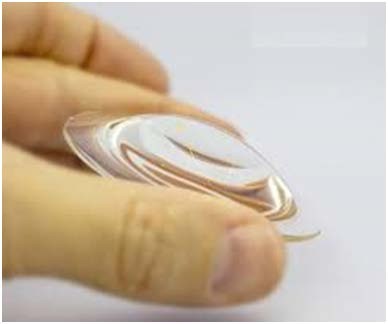 Dossier du 02/02/ 2015DOCUMENT RESSOURCE 2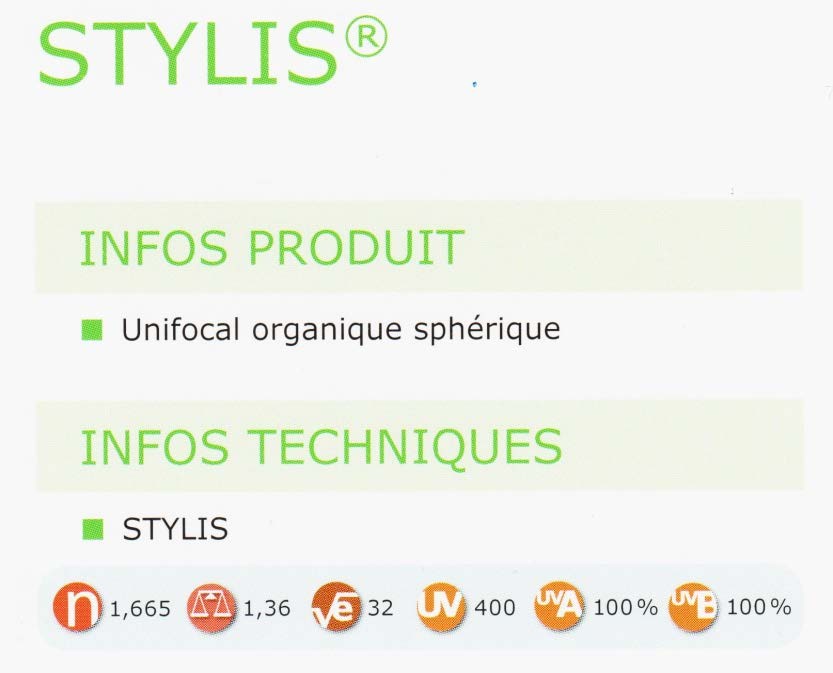 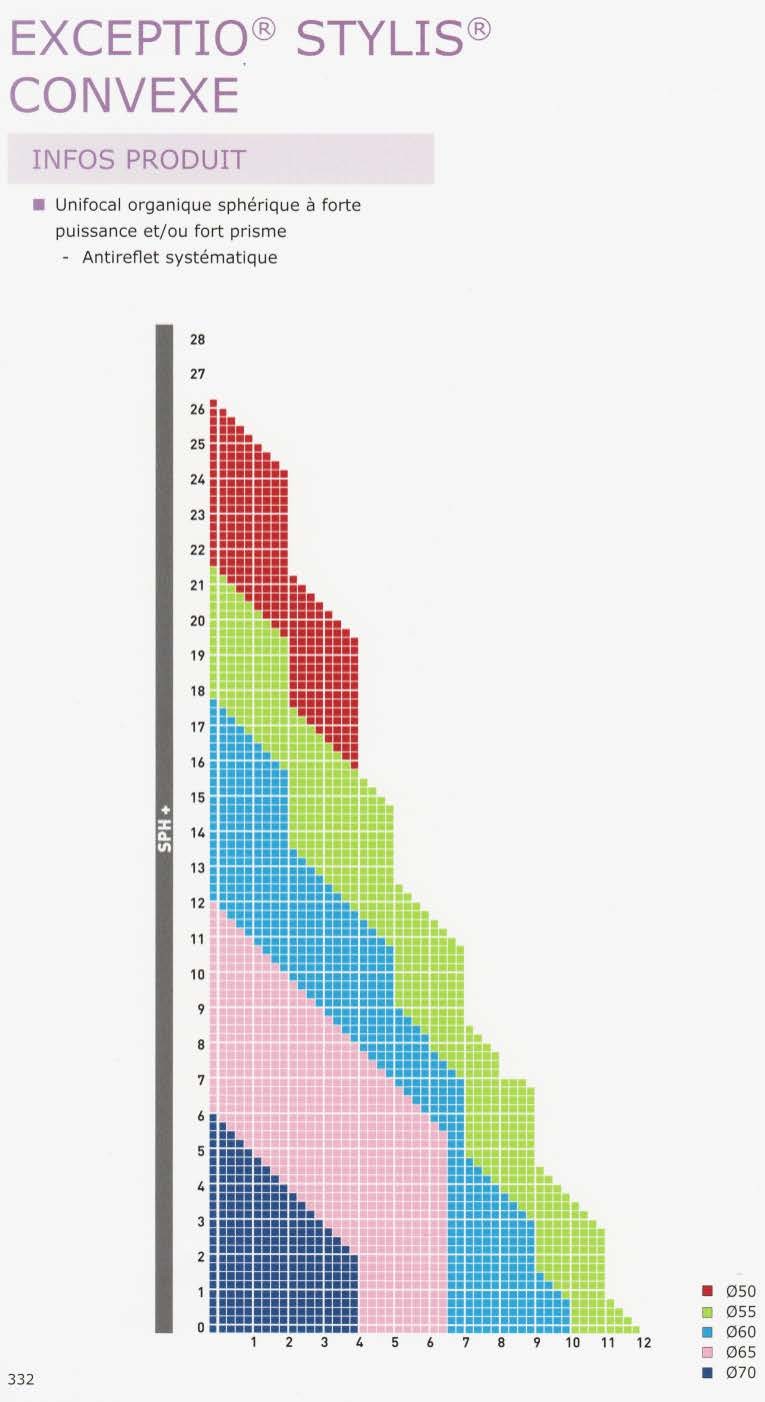 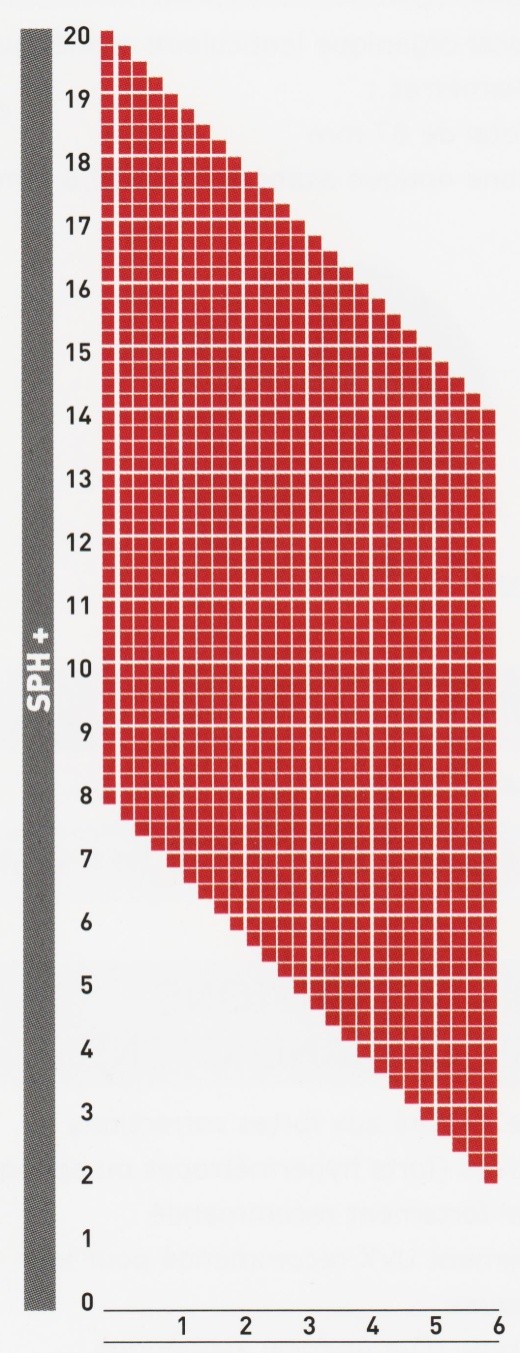 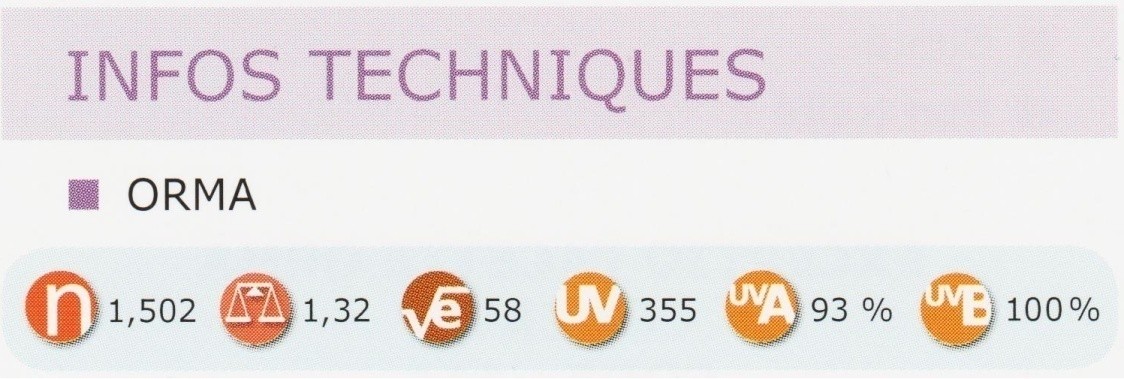 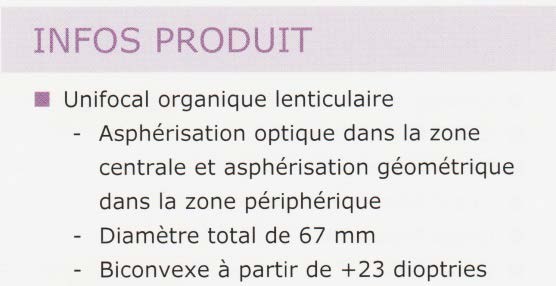 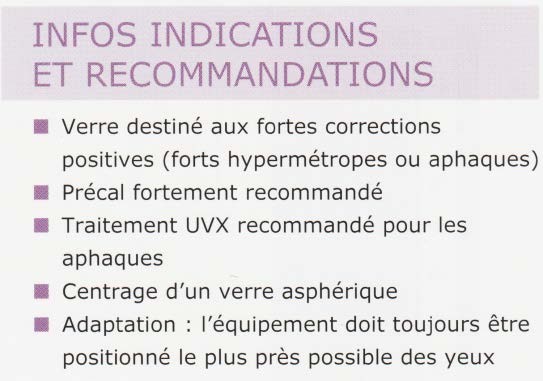 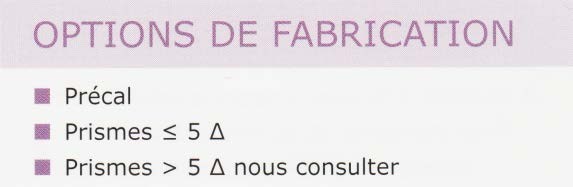 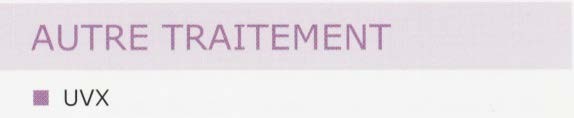 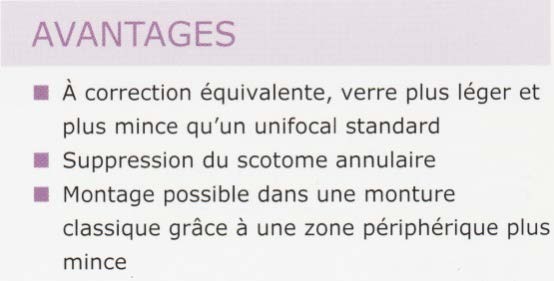 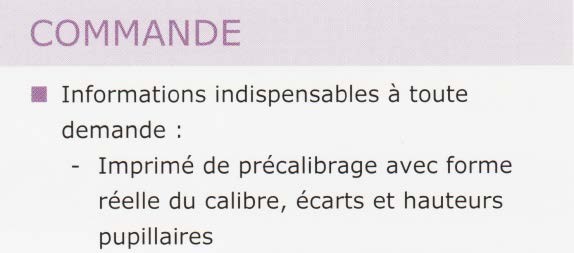 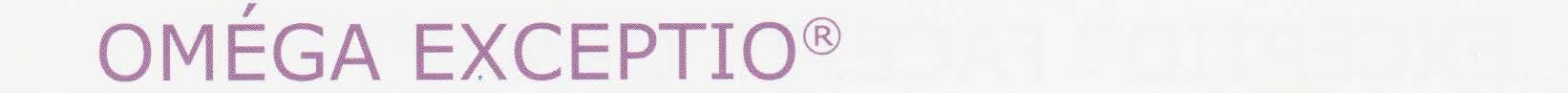 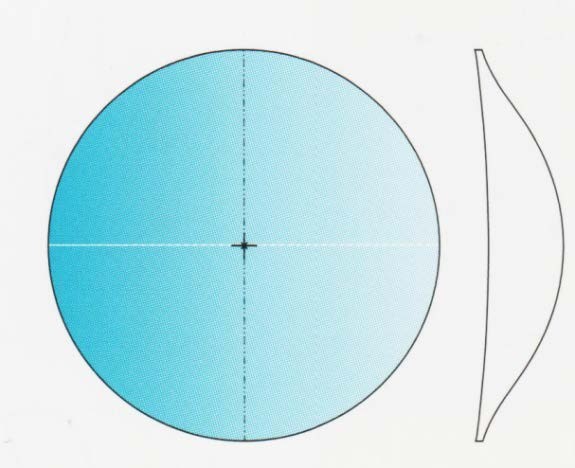 ThèmePagePage de garde1 / 4DOCUMENT RESSOURCE 1 :  Dossier client du 02/02/20152 / 4DOCUMENT RESSOURCE 2 :  Prescription du client du 02/02/20152 / 4DOCUMENT RESSOURCE 3 :  Fiche technique verre EXCEPTIO STYLIS CONVEXE3 / 4DOCUMENT RESSOURCE 4 :  Fiche technique verre OMEGA EXCEPTIO4 / 4CODE EPREUVE : 1706-OL-T2CODE EPREUVE : 1706-OL-T2 		EXAMEN :	 BACCALAUREAT PROFESSIONNEL 	SPECIALITE :	Optique-Lunetterie 	SPECIALITE :	Optique-LunetterieSESSION 2017DOSSIER RESSOURCESEPREUVE : E2 – Epreuve technologiqueÉTUDE ET SUIVI DE DOSSIEREPREUVE : E2 – Epreuve technologiqueÉTUDE ET SUIVI DE DOSSIERCalculatrice autoriséeDurée : 3 h 00Durée : 3 h 00Coefficient : 3Coefficient : 3Page : 1 / 4NOM :LE QUESNOY	Prénom : Catherine	Date de naissance : 10/08/1982Profession : infirmièreAdresse : 5 rue des sorbiers	France	Téléphone : 06.12.22.07.55NOM :LE QUESNOY	Prénom : Catherine	Date de naissance : 10/08/1982Profession : infirmièreAdresse : 5 rue des sorbiers	France	Téléphone : 06.12.22.07.55NOM :LE QUESNOY	Prénom : Catherine	Date de naissance : 10/08/1982Profession : infirmièreAdresse : 5 rue des sorbiers	France	Téléphone : 06.12.22.07.55NOM :LE QUESNOY	Prénom : Catherine	Date de naissance : 10/08/1982Profession : infirmièreAdresse : 5 rue des sorbiers	France	Téléphone : 06.12.22.07.55NOM :LE QUESNOY	Prénom : Catherine	Date de naissance : 10/08/1982Profession : infirmièreAdresse : 5 rue des sorbiers	France	Téléphone : 06.12.22.07.55NOM :LE QUESNOY	Prénom : Catherine	Date de naissance : 10/08/1982Profession : infirmièreAdresse : 5 rue des sorbiers	France	Téléphone : 06.12.22.07.55NOM :LE QUESNOY	Prénom : Catherine	Date de naissance : 10/08/1982Profession : infirmièreAdresse : 5 rue des sorbiers	France	Téléphone : 06.12.22.07.55Date : 02/02/2015	Prescripteur : Dteur FOREST	Date de l’ordonnance : 02/02/2015Date : 02/02/2015	Prescripteur : Dteur FOREST	Date de l’ordonnance : 02/02/2015Date : 02/02/2015	Prescripteur : Dteur FOREST	Date de l’ordonnance : 02/02/2015Date : 02/02/2015	Prescripteur : Dteur FOREST	Date de l’ordonnance : 02/02/2015Date : 02/02/2015	Prescripteur : Dteur FOREST	Date de l’ordonnance : 02/02/2015Date : 02/02/2015	Prescripteur : Dteur FOREST	Date de l’ordonnance : 02/02/2015Date : 02/02/2015	Prescripteur : Dteur FOREST	Date de l’ordonnance : 02/02/2015PRESCRITIONVL. OD :	+10,00	VPVL. OG :	+10,00	VPVL. OD :	+10,00	VPVL. OG :	+10,00	VPVL. OD :	+10,00	VPVL. OG :	+10,00	VPVL. OD :	+10,00	VPVL. OG :	+10,00	VPVL. OD :	+10,00	VPVL. OG :	+10,00	VPVL. OD :	+10,00	VPVL. OG :	+10,00	VPPRISES DE MESURESEcarts pupillaires VLEcarts pupillaires VLEcarts pupillaires VPEcarts pupillaires VPHauteursHauteursPRISES DE MESURESOD30ODOD20PRISES DE MESURESOG28OGOG20MONTUREMarque /fabricantModèleColorisBrancheTailleTailleMONTUREOXIBISosiris0514548   ◻  1748   ◻  17VERRESNom commercialNom commercialIndiceTraitementsTraitementsDiamètreVERRESEXCEPTIO STYLIS CONVEXEEXCEPTIO STYLIS CONVEXE1.66Crizal forte UVCrizal forte UV60VERRESOPTIONSPrécalibragePrécalibragePrécalibragePrécalibragePrécalibrage